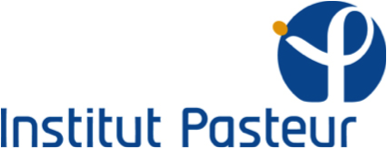 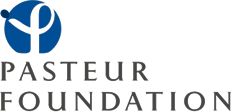 Pasteur Foundation Postdoctoral FellowshipsApplication FormDocument to be completed and sent as a PDF file before October 3rd, 2016 (12 pm EST) to: bourses@pasteur.fr 1. APPLICANT- Last name, First name: - Gender: - Date of birth: - E-mail:- PhD thesis (University/title/defence date): - Current position and affiliation: - Current funding (Funding body, duration):2. HOST LABORATORY AT THE INSTITUT PASTEUR, Paris- Name of the host lab head: - Expected starting date of the Pasteur Foundation fellowship: 3. SUMMARY OF THE PROJECT PROPOSAL AND ITS SIGNIFICANCE Project title: Keywords (up to five): Summary of the project (15 lines, double spaced, in Arial 12-point):4. APPLICANT’S CURRICULUM VITAE 5. SUMMARY OF PAST RESEARCH PERFORMED (3 pages max. double-spaced, in Arial 12-point)6. LIST OF PUBLICATIONS (List most recent first)7. DETAILED DESCRIPTION OF THE PROPOSED RESEARCH PROJECT (4 pages max. double-spaced, in Arial 12-point)The proposal should provide an overview on the motivation and context for the current study (rationale, significance, aims) and clarifies its position in the ongoing research performed in the host IP laboratory. The novelty and originality of the proposed project and how the expected outputs will advance the field from its present state of knowledge should also be highlighted. Up to five of the most significant bibliographical references should be listed. The research described should also clearly indicate how it would be achievable within the duration (36 months) of the financial Pasteur Foundation support. 